Beste mensen,We nodigen jullie van harte uit om dinsdag 24 januari (20:00 uur Musketon) samen met ons de balans op te maken over de toekomst van het Bewoners Overleg Lunetten.
Aanleiding daarvoor is onder meer dat we het gevoel hebben dat de basis steeds smaller wordt. Het ontbreekt aan denk-, doe- en bestuurskracht.En kan het BOL nog de luis in de pels zijn, die het ooit, in de woorden van Jan van Zanen, was?Randvoorwaarden om verder te kunnen:Een volwaardig bestuur;Mensen, die meedenken, meedoen, meehelpenWat zijn de opties:Doorgaan onder bovengenoemde randvoorwaardenHet BOL opheffen en daarmee de werkgroepen opheffen of zelfstandig door te laten gaan.Het BOL opheffen en daarbij de krachten bundelen met de Wijkcooperatie. Dit door de BOL werkgroepen, activiteiten, kennis, contacten en archief onder te brengen en borgen bij de Wijkcoöperatie. De werkgroepen kunnen ook besluiten zelfstandig verder te gaan.Actief onder de paraplu van het BOL zijn op dit moment:De Historische Kring LunettenDe werkgroep NatuurDe werkgroep LunetjesDe werkgroep WijkdagDe organisatoren van de RommelrouteHet veiligheidsoverlegWe rekenen op jullie aanwezigheid.Namens de kerngroep van het BOL,Met vriendelijke groet,Christien Bolt, secretarism: info@bollunetten.nli:    www.bollunetten.nl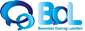 